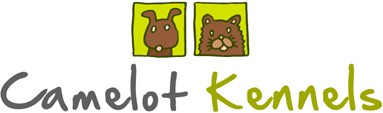 Name and Surname: ID/ Passport No:Book me	Quote meDate of arrival:	Date of departure:Time of arrival:	Time of departure:Dog	CatDate last vaccinated: at least 14 days prior to check inSterilised:	Socialised:Food preference:Supply my own:Camelot to supply dry food:    Please specify and book deepfreeze space if required here	Baths to be arranged privately via office:	Heated kennel: only available in winterOwn bedding supplied:We provide basic, sturdy bedding, as the fleecy pillows are destroyed regularly. You are welcome to bring something from home & hope it remains intact! NO FOAM RUBBER PLEASE.Are any of your pets on medication or have special needs?If answered yes, please provide full written details below and hand in the medication at check in.